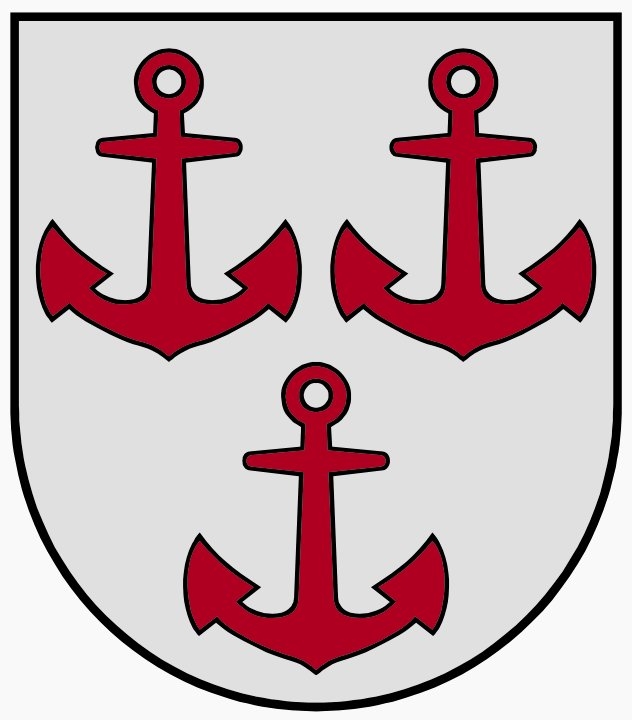 LATVIJAS REPUBLIKASALACGRĪVAS NOVADA DOMESALACGRĪVAS VIDUSSKOLAReģ.Nr.9000124533, Pērnavas ielā 31, Salacgrīvā, Salacgrīvas novadā, LV – 4033;tālrunis: 64023061; : 64023062; e-pasts: skola@salacgrivasvsk.lvSalacgrīvā2016.gada 15.septembrīNr.1-4/1NOLIKUMSKonkursam “Salacgrīvas vidusskolas logo izstrāde”Konkursa organizētājs: Salacgrīvas vidusskola.Konkursa mērķis: izvēlēties izteiksmīgāko un piemērotāko Salacgrīvas vidusskolas logo, kurš tiks izmantots poligrāfiskajos izdevumos, pasākumu vizuālajā noformējumā, uz veidlapām, atzinībās, diplomos, vizītkartēs, reprezentācijas materiālos, suvenīros u.tml.Konkursa darbu iesniegšana:konkursa darbi papīra formā jāiesniedz Salacgrīvas vidusskolas direktores vietniecei Santai Čiževskai vai elektroniski sūtot uz e-pasta adresi santa.cizevska@salacgrivasvsk.lv;konkursa darbu iesniegšana notiek no 2016.gada 19.septembra līdz 2016.gada 10.oktobrim;konkursa darbi, kas iesniegti pēc noteiktā termiņa, netiks izskatīti.Konkursa dalībnieki:konkursa dalībnieku skaits un vecums ir neierobežots;vienam dalībniekam atļauts iesniegt vairākus logo variantus, taču katrs piedāvājums jānoformē un jāiesniedz atsevišķi, šai nolikumā noteiktā kārtībā;konkursa dalībnieks iesniedz savu autordarbu. Konkursa dalībnieks ir atbildīgs par to, ka viņam pieder logo zīmes ideja, un tas nav svešs autordarbs;konkursa dalībnieks, iesniedzot logo skici, apņemas ievērot visus konkursa nolikumā minētos nosacījumus.Darbu iesniegšanas kārtība:skolas logo skice iesniedzama kopā ar informāciju par darba autoru (norādot vārdu, uzvārdu, klasi (ja darba iesniedzējs mācās Salacgrīvas vidusskolā) un tālruņa numuru);konkursam iesniegtos darbus atpakaļ neizsniedz.Informācija par prasībām logo izstrādē:formā – vienkāršs, vienlaikus uzmanību piesaistošs, savdabīgs, pievilcīgs, viegli uztverams logo, kas raksturo Salacgrīvas vidusskolu;vēlams iekļaut simbolus, kurus var asociēt ar Salacgrīvas vidusskolu;logotipa vizuālajā koptēlā vēlams iekļaut iestādes nosaukumu “Salacgrīvas vidusskola” vai saīsinājumu “SV”;darbi iesniedzami kvalitatīvā A4 formātā, datorgrafikas darbi iesniedzami izdrukas veidā (A4 lapa), digitālā formātā (CD diskā) vai sūtot uz norādīto e-pastu jpg. formātā;darbam jāpievieno īss paskaidrojošs apraksts ar logotipa idejas paskaidrojumu.Konkursa darbu vērtēšanas kārtība:konkursa darbus 2016.gada 12.oktobrī izvērtēs Salacgrīvas vidusskolas vērtēšanas komisija, kuras sastāvā ir Salacgrīvas vidusskolas skolotāju un Salacgrīvas vidusskolas Skolēnu padomes pārstāvji;rezultāti tiks paziņoti Salacgrīvas vidusskolas mājas lapā;konkursa uzvarētājs tiks informēts personīgi.Logotipa vērtējuma kritēriji:logo vizuālā pievilcība un uztveramība;atbilstība un saistība ar Salacgrīvas vidusskolu;logo vizuālais noformējums, krāsu salikums; daudzveidība logo izmantošanā (iespieddarbos, suvenīros, digitālajā formātā utt.).Balvas: saskaņā ar vērtēšanas komisijas lēmumu, trīs radošāko darbu autori saņems pārsteiguma balvas.Direktore 									S.Šlekone